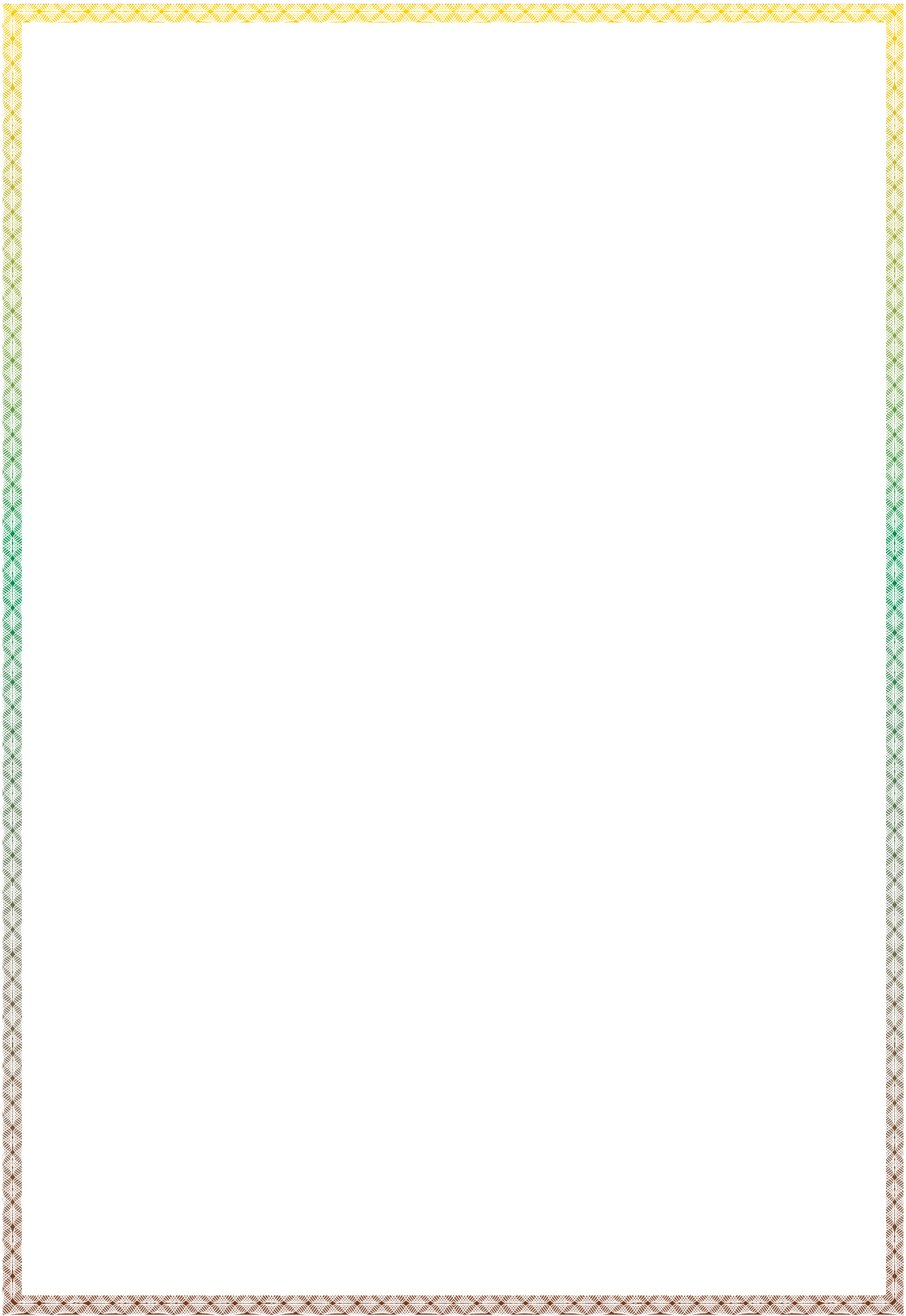 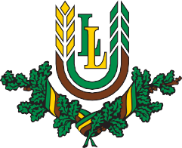 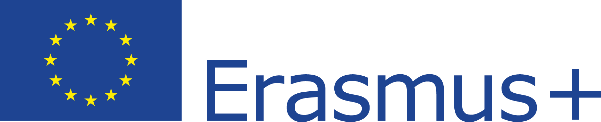 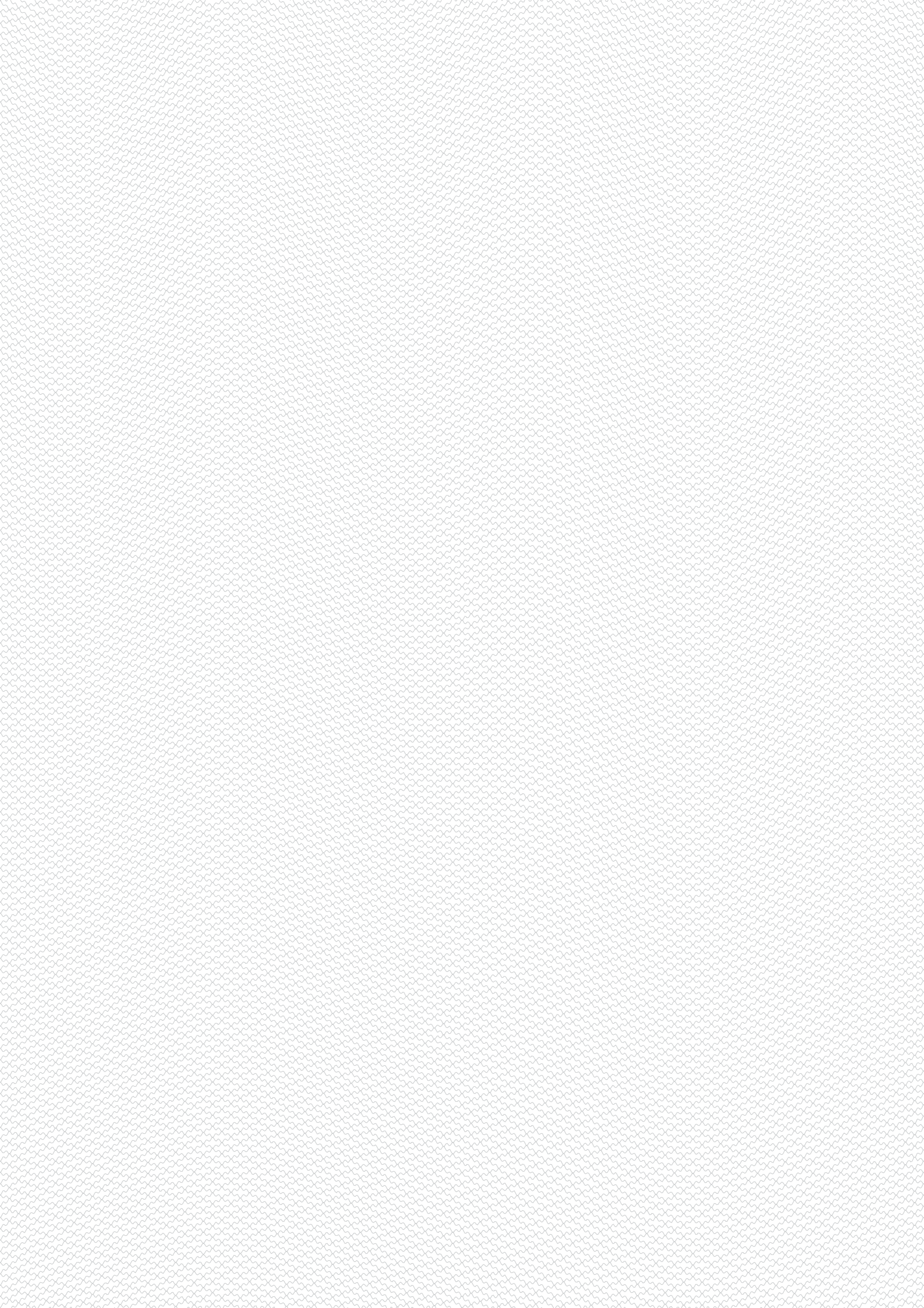 ERASMUS+ programmeKA1: Learning Mobility of Individuals Staﬀ Mobility for TrainingLetter of    ConﬁrmationAcademic year 2018/2019This is to certify, thatMs.		 from LATVIA UNIVERSITY OF LIFE SCIENCES AND TECHNOLOGIES (LV JELGAVA01)has carried out Work Plan under ERASMUS+ programme: KA1 Staﬀ Mobility for Training atname of institution/enterprisebetween the following datesConﬁrmation of the Host institution: Date:  Signature and stamp:Name of responsible person: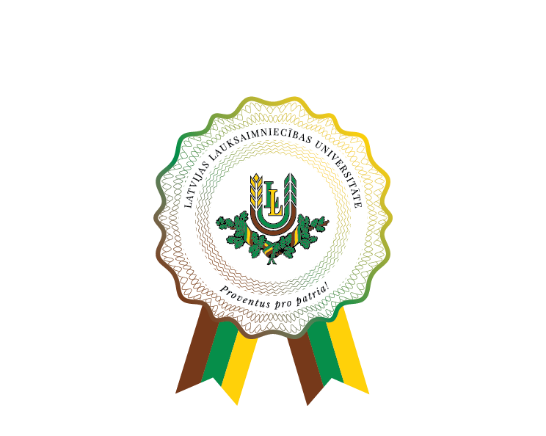 Position of responsible person at the host institution:   	andday/month/yearday/month/year